  MADONAS NOVADA PAŠVALDĪBA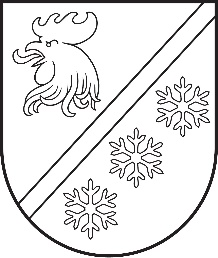 Reģ. Nr. 90000054572Saieta laukums 1, Madona, Madonas novads, LV-4801 t. 64860090, e-pasts: pasts@madona.lv ___________________________________________________________________________MADONAS NOVADA PAŠVALDĪBAS DOMESLĒMUMSMadonā2023. gada 30. novembrī						        	     		      Nr. 728									      (protokols Nr. 22, 5. p.)Par nekustamā  īpašuma “Lejas Jurkauliņi”, Cesvaines pagasts, Madonas novads, nostiprināšanu zemesgrāmatā un nodošanu atsavināšanaiMadonas novada pašvaldībā saņemts fiziskas personas ierosinājums ar lūgumu izskatīt jautājumu par pašvaldības nekustamā  īpašuma “Lejas Jurkauliņi”, Cesvaines pagastā, Madonas novadā ar kadastra Nr. 7027 015 0067, kopējā platība 1,5 ha , atsavināšanu  . Ar Cesvaines novada domes 19.06.2014. lēmumu Nr. 18. § (protokols Nr. 8) [..] tika izbeigtas zemes lietošanas tiesības uz zemes vienību ar kadastra apzīmējumu 7027 015 0067 “Lejas Jurkauliņi”, Cesvaines pagasts, 1,5 ha platībā un noteikts, ka  zemes vienība ir pašvaldībai piekrītoša zeme.Par minēto zemes vienību [..] ar Cesvaines novada domi ir noslēgusi lauku apvidus zemes nomas līgumu.Uz zemes vienības ar kadastra apzīmējumu 7027 015 0067, saskaņā ar 1994. gada 15. decembra vienošanos ar paju sabiedrību “Cesvaine”, atrodas ½ domājamā daļa mājīpašuma “Lejas Jurkauliņi”(dzīvoklis Nr. 1), kas pieder [..]. Mājīpašuma “Lejas Jurkauliņi” otra ½ domājamā daļa, pamatojoties uz 27.06.2000. paju sabiedrības “Cesvaine” lēmumu Nr. 1. 7 par pamatlīdzekļu nodošanu Cesvaines pilsētai ar lauku teritoriju, 16.11.2000. Cesvaines pilsētas ar lauku teritoriju domes lēmumu Nr. 11 (protokols Nr. 60) ”Par pamatlīdzekļiem”, ir uzņemta pašvaldības pamatlīdzekļu sarakstā.Madonas novada pašvaldība ir Cesvaines novada pašvaldības saistību un tiesību pārņēmēja. To nosaka Administratīvo teritoriju un apdzīvoto vietu likuma Pārejas noteikumu 6. punkts, kas nosaka, ka novada pašvaldība ir attiecīgajā novadā iekļauto vietējo pašvaldību institūciju, finanšu, mantas, tiesību un saistību pārņēmēja.Likuma “Par zemes privatizāciju lauku apvidos” 27. panta pirmā daļa nosaka, ka darījumus var veikt tikai ar to zemi, uz kuru īpašuma tiesības ir nostiprinātas zemesgrāmatā. Saskaņā ar “Pašvaldību likuma” 10. panta (1) daļu Dome ir tiesīga izlemt ikvienu pašvaldības kompetences jautājumu; “Publiskās personas mantas atsavināšanas likuma” 4. panta pirmo daļu, kas nosaka, ka “atsavinātas publiskas personas mantas atsavināšanu var ierosināt, ja tā nav nepieciešama publiskai personai vai tās iestādēm to funkciju nodrošināšanai” un 4. panta ceturtās daļas 8. punktu, kas nosaka, ka atsevišķos gadījumos publiskas personas nekustamā īpašuma atsavināšanu var ierosināt persona, kurai Valsts un pašvaldību īpašuma privatizācijas sertifikātu izmantošanas pabeigšanas likumā noteiktajā kārtībā ir izbeigtas zemes lietošanas tiesības un ar kuru pašvaldība ir noslēgusi zemes nomas līgumu, ja šī persona vēlas nopirkt zemi, kas bijusi tās lietošanā un par ko ir noslēgts zemes nomas līgums, 4. panta ceturtās daļas 3. punktu Atsevišķos gadījumos publiskas personas nekustamā īpašuma atsavināšanu var ierosināt  zemesgrāmatā ierakstītas ēkas (būves) īpašnieks vai visi kopīpašnieki, ja viņi vēlas nopirkt zemesgabalu, uz kura atrodas ēka (būve), kā arī tā paša likuma 8. panta otro daļu, kas nosaka, ka paredzētā atsavinātas publiskas personas nekustamā īpašuma novērtēšanu organizē attiecīgās atsavinātās publiskās personas lēmējinstitūcijas kārtībā, ņemot vērā 15.11.2023. Uzņēmējdarbības, teritoriālo un vides jautājumu komitejas atzinumu, atklāti balsojot: PAR – 17 (Aigars Šķēls, Aivis Masaļskis, Andris Dombrovskis, Andris Sakne, Artūrs Čačka, Artūrs Grandāns, Arvīds Greidiņš, Gunārs Ikaunieks, Guntis Klikučs, Iveta Peilāne, Kaspars Udrass, Māris Olte, Rūdolfs Preiss, Sandra Maksimova, Valda Kļaviņa, Vita Robalte, Zigfrīds Gora), PRET – NAV, ATTURAS – NAV, Madonas novada pašvaldības dome NOLEMJ:Nodot atsavināšanai  nekustamo īpašumu “Lejas Jurkauliņi”, Cesvaines pagasts, Madonas novads, ar kadastra numuru 7027 015 0067 1,5 ha platībā, pārdodot to zemes [..].Nekustamā īpašuma pārvaldības un teritorijas plānošanas nodaļai nostiprināt zemes īpašumu “Lejas Jurkauliņi”, Cesvaines pagasts, Madonas novads, ar kadastra Nr. 7027 015 0067, zemesgrāmatā uz Madonas novada pašvaldības vārda.Pēc zemes īpašuma nostiprināšanas Zemesgrāmatā, Nekustamā īpašuma pārvaldības un teritoriālās plānošanas nodaļai organizēt nekustamā īpašuma novērtēšanu. Pēc īpašuma novērtēšanas virzīt jautājumu par nekustamā īpašuma atsavināšanu skatīšanai kārtējā finanšu un attīstības komitejas sēdē.Domes priekšsēdētāja vietnieks				            Z. Gora	Čačka 28080793ŠIS DOKUMENTS IR ELEKTRONISKI PARAKSTĪTS AR DROŠU ELEKTRONISKO PARAKSTU UN SATUR LAIKA ZĪMOGU